1	2	34	56001006	7	8AØ750B1100Venstre side60Front Not og Fer samling	C80	510DETTE Plast   Hårup Bygade 6 DK 8600 Silkeborgalle dimensioner i mm                    skala vægt                       materiale410	410140                                                                                                               Tel.  +45 8684 5555                                                                                                                   www.pontonbåd.dk16.12.2016LLD PolyethylenTopFart nr. Ponton-midt G0001193	F1 / 11	2	3	4	5	6	7	8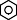 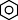 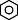 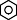 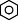 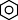 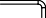 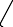 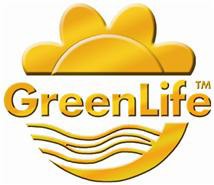 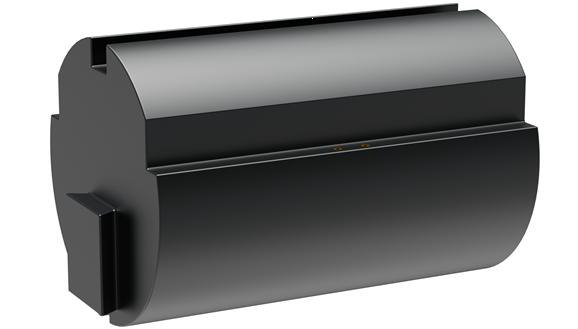 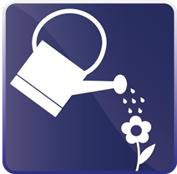 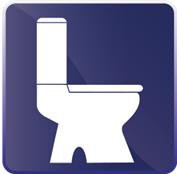 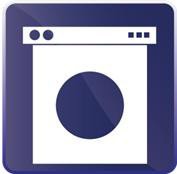 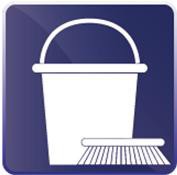 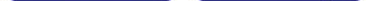 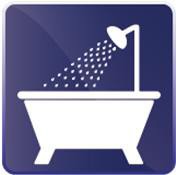 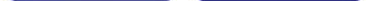 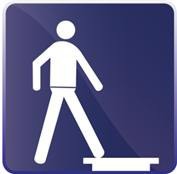 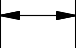 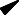 